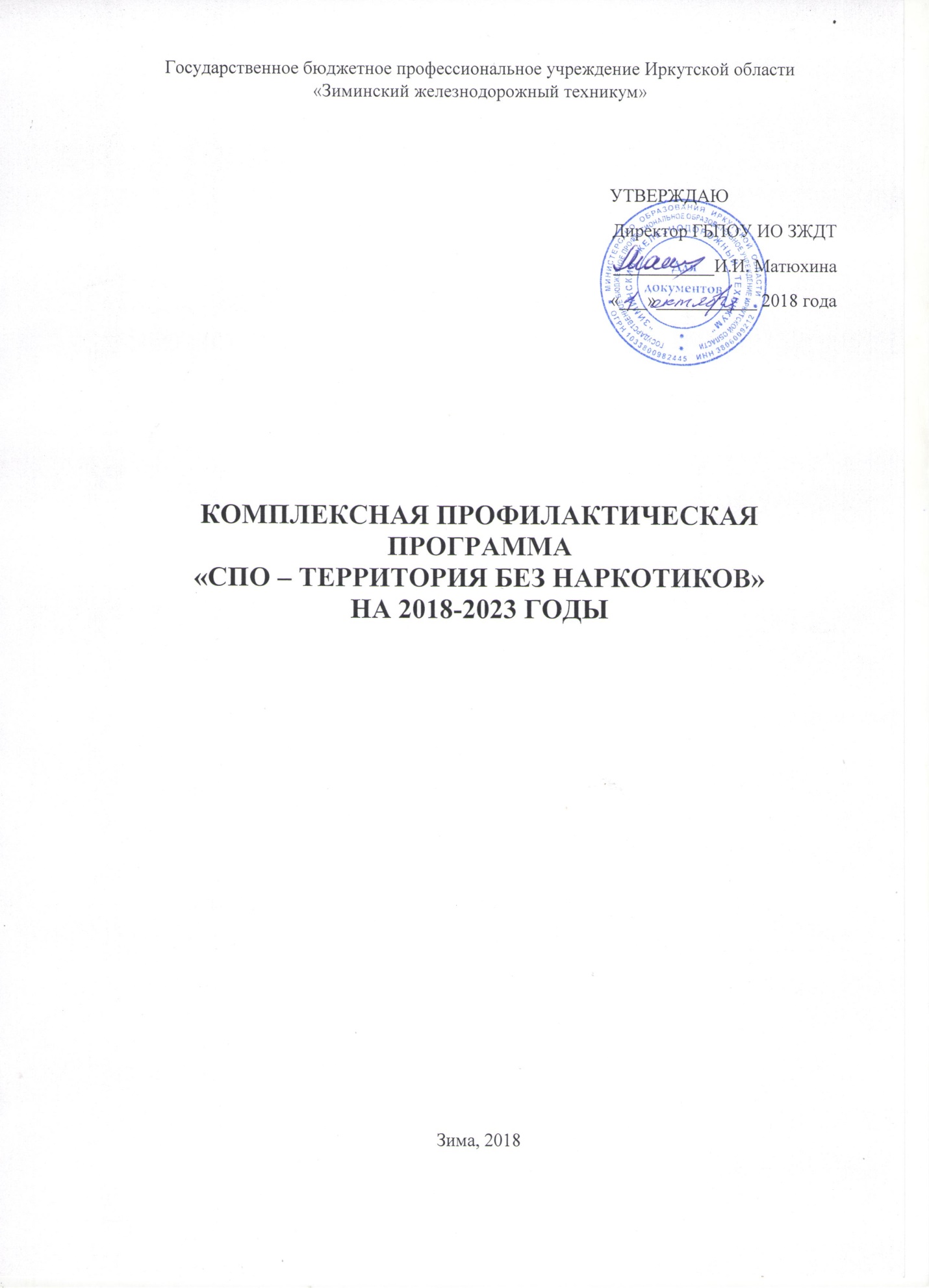 СОДЕРЖАНИЕПаспорт программы ……………………………………………………. 3Пояснительная записка ………………………………………………… 5План мероприятий по реализации программы………………………... 6ПАСПОРТ ПРОГРАММЫПОЯСНИТЕЛЬНАЯ ЗАПИСКАВ настоящее время первичная профилактика наркотической, алкогольной и иных зависимостей является ключевой задачей образовательных организаций. Среда, в которой мы живем, характеризуется достаточно высокой степенью социальной нестабильности. Неуверенность в завтрашнем дне, неспособность обучающихся активно справляться с жизненными трудностями - вот те предпосылки, которые обеспечивают вовлечение молодых людей в наркоманию и алкоголизм. Таким образом, необходимо предложить молодым людям альтернативный образ жизни, наполненный творчеством. Поэтому совершенно очевидной представляется задача по организации и осуществлению действенной профилактики употребления наркотических средств среди молодежи. Важно научить обучающихся уверенно, осознанно ответить «Нет!» на предложение попробовать наркотики.Данная программа разработана в целях создания эффективной постоянно действующей системы наблюдения и контроля над распространением наркомании, организации и проведения комплексной работы по профилактике незаконного потребления наркотических средств и психотропных веществ, наркомании и токсикомании среди студентов.Программа призвана действовать в рамках профессиональной образовательной организации, и направлена на обучение сознательному отказу от употребления психоактивных веществ, формирование ценностного отношения к себе и к собственному здоровью, умения выходить из проблемных ситуаций, формирование уверенности в себе. Решение проблемы зависимости от психоактивных веществ в полной мере соответствует приоритетным направлениям Стратегии национальной безопасности Российской Федерации до 2020 года, Концепции долгосрочного социально-экономического развития Российской Федерации до 2020 года.Комплексная профилактическая программа «СПО – территория без наркотиков» является концептуальной основой и планом действия по реализации национальной политики формирования здорового образа жизни среди сотрудников и студентов Зиминского железнодорожного техникума.Эта работа включает применение современных медико-психолого-социальных, спортивно-оздоровительных, здоровьесберегающих технологий и предусматривает проведение медико-профилактических мероприятий, информирование студентов о негативном влиянии наркотиков на организм профильными специалистами, показ видеороликов, фильмов, проведение акций.ПЛАН МЕРОПРИЯТИЙ ПО РЕАЛИЗАЦИИ ПРОГРАММЫНаименованиепрограммыКомплексная  профилактическая программа«СПО – территория без наркотиков»Разработчик программы Государственное бюджетное профессиональное учреждение Иркутской области «Зиминский железнодорожный техникум»Нормативно-правовая базапрограммы1. Федеральный закон Российской Федерации от 8 января 1998 года № 3-ФЗ «О наркотических средствах и психотропных веществах».2. Федеральный закон от 29 декабря 2012 года                     № 273-ФЗ «Об образовании в Российской Федерации».3. Указ Президента Российской Федерации от             9 июня 2010 года № 690 «Об утверждении Стратегии государственной антинаркотической политики Российской Федерации до 2020 года».4. Приказ Министерства образования и науки РФ от 16 июня 2014 г. № 658 «Об утверждении Порядка проведения социально-психологического тестирования лиц, обучающихся в общеобразовательных организациях и профессиональных образовательных организациях, а также в образовательных организациях высшего образования».5. Приказ Министерства здравоохранения Российской Федерации от 6 октября 2014 года                 № 581н «О Порядке проведения профилактических медицинских осмотров обучающихся в общеобразовательных организациях и профессиональных образовательных организациях, а также образовательных организациях высшего образования в целях раннего выявления незаконного потребления наркотических средств и психотропных веществ».6. Закон Иркутской области от 7 октября                 2009 года № 62/28-оз «О профилактике незаконного потребления наркотических средств и психотропных веществ, наркомании и токсикомании в Иркутской области».Цель программыМинимизация фактов немедицинского потребления наркотических и психотропных веществ студентами образовательной организации и участия в незаконном обороте наркотиков, формирование негативного отношения к незаконному обороту и потреблению наркотиков и существенное снижение спроса на них, формирование мотивации здорового образа жизни Задачи программыПринятие мер, направленных на выявление обучающихся, употребляющих наркотические средства, а также студентов, относящихся к группе риска.Выявление и принятие мер по устранению причин и условий, способствующих возникновению и распространению наркомании и токсикомании среди студентов.Организация и проведение информационно-просветительской работы профилактического характера среди студентов путем организации и проведения комплекса мероприятий по профилактике незаконного потребления наркотических средств и психотропных веществ, наркомании среди студентов.Формирование у обучающихся здорового образа жизни, негативного отношения к потреблению наркотиков сверстниками, активной гражданской позиции путем проведения антинаркотической, антитабачной, антиалкогольной пропаганды.Привлечение студентов к волонтерской деятельности.Формирование единого профилактического пространства в образовательной среде путем объединения усилий всех участников профилактического процесса для обеспечения комплексного системного воздействия на целевую группу.Ожидаемыерезультаты1. Повышение уровня информированности обучающихся о последствиях употребления наркотических средств.2. Формирование негативного отношения к употреблению наркотиков.3. Увеличение числа обучающихся, вовлеченных в профилактические мероприятия.4. Отсутствие фактов употребления наркотических средств и психотропных веществ студентами образовательной организации.Исполнители программыАдминистрация техникума,педагог-психолог, социальные педагоги,мастера п/о групп№МероприятиеСрокиреализацииСрокиреализацииОтветственныйРаннее выявление потребителей наркотиковРаннее выявление потребителей наркотиковРаннее выявление потребителей наркотиковРаннее выявление потребителей наркотиковРаннее выявление потребителей наркотиков1.1Организация и проведение информационной кампании среди  обучающихся о прохождении социально-психологического тестирования и профилактических медицинских осмотров (120 –ФЗ)Ежегодно,до 25 сентября Ежегодно,до 25 сентября Заместитель директора по ВР, педагог-психолог,соц. педагоги,мастера п/о групп1.2Организация и проведение социально-психологического тестирования студентов (120-ФЗ)Ежегодно,с 25 сентябряпо 25 октябряЕжегодно,с 25 сентябряпо 25 октябряЗаместитель директора по ВР, педагог-психолог,соц. педагоги,мастера п/о групп1.3Передача пакета документов (приказ, согласия, поименный список) на прохождение профилактического медицинского осмотра (120-ФЗ)Ежегодно,до 1 декабря Ежегодно,до 1 декабря Заместитель директора по ВР1.4Проведение профилактических медицинских осмотров студентов (120-ФЗ)Согласно графика ОГБУЗ «Зиминская городская больница»Согласно графика ОГБУЗ «Зиминская городская больница»Заместитель директора по ВР, мастера п/о группОрганизационно-методическая работаОрганизационно-методическая работаОрганизационно-методическая работаОрганизационно-методическая работаОрганизационно-методическая работа2.1Организация работы кабинета профилактикиЕжегодноЕжегодноКуратор кабинета профилактики2.2Разработка и утверждение нормативно-правовых документов по деятельности кабинета профилактикиСентябрь-октябрьСентябрь-октябрьЗаместитель директора по ВР,юрист2.3Участие в семинаре - совещании кураторов кабинетов профилактикиЕжегодносентябрь, февральЕжегодносентябрь, февральКуратор кабинета профилактики2.4Оформление информационных стендов в образовательной организации и общежитии.Ежегодное обновление по мере необходимостиЕжегодное обновление по мере необходимостиЗаместитель директора по ВР2.5.Формирование фонда специальной научно-методической литературы, видеофильмов, полиграфической и иной продукцииВ течение 2018-2023 гг.В течение 2018-2023 гг.Заместитель директора по ВР,заведующая библиотекой2.6.Наполнение на сайте образовательной организации раздела «Кабинет профилактики» и информационных материалов по профилактике незаконного потребления наркотических средств и психотропных веществЕжегодное обновление по мере необходимостиЕжегодное обновление по мере необходимостиЗаместитель директора по ВР,системный администраторИнформационно – просветительская работаИнформационно – просветительская работаИнформационно – просветительская работаИнформационно – просветительская работаИнформационно – просветительская работа3.1Профилактическая работа с обучающимися 1 курса в период их адаптации в образовательной организацииСентябрь - октябрьСентябрь - октябрьЗаместитель директора по ВР, педагог-психолог,соц. педагоги,мастера п/о групп3.2Проведение информационно-разъяснительных лекций, кинолекториев, бесед по профилактике незаконного потребления наркотических средств и психотропных веществ, алкогольной зависимости, табакокурения и юридической ответственности за действия, связанные с незаконным оборотом наркотиков с привлечением субъектов профилактики ЕжеквартальноЕжеквартальноЗаместитель директора по ВР во взаимодействии со специалистами ОГКУ «Центр профилактики наркомании»3.3Проведение классных часов, посвященных вопросам охраны здоровья, полового, физического и гигиенического просвещенияВ течение 2018-2023 гг.В течение 2018-2023 гг.Заместитель директора по ВР, мастера п/о групп3.4Проведение акции, посвященной Всемирному дню борьбы со СПИДомДекабрьДекабрьЗаместитель директора по ВР, специалист ОГКУ «Центр профилактики наркомании»3.5Проведение акции, посвященной Всемирному дню здоровьяАпрельАпрельЗаместитель директора по ВР3.6Организация и проведение антинаркотической акции «Будущее за нами!»Ежегодно,мартЕжегодно,мартЗаместитель директора по ВР во взаимодействии со специалистами ОГКУ «Центр профилактики наркомании»3.7Проведение акции, посвященной Всемирному дню без табакаМайМайЗаместитель директора по ВР3.8Проведение акции, посвященной Международному дню борьбы с наркоманией и незаконным оборотом наркотиковИюньИюньЗаместитель директора по ВР3.9Оформление тематических информационных стендов, проведение тематических выставок книг, журналов, газет и другой печатной продукции, посвященной здоровому образу жизни.В течение 2018-2023 гг.В течение 2018-2023 гг.Заместитель директора по ВР,заведующая библиотекойОрганизация индивидуально-профилактической работы с обучающимися «группы риска»Организация индивидуально-профилактической работы с обучающимися «группы риска»Организация индивидуально-профилактической работы с обучающимися «группы риска»Организация индивидуально-профилактической работы с обучающимися «группы риска»Организация индивидуально-профилактической работы с обучающимися «группы риска»4.1Индивидуальная работа с обучающимися, склонными к употреблению наркотических веществ, оказание помощи студентам групп риска: психологическое консультирование, психодиагностика и коррекция девиантного поведения с привлечением правоохранительных органов, медицинских работниковПо отдельному графикуЗаместитель директора по ВР, педагог-психолог,соц. педагоги,мастера п/о группЗаместитель директора по ВР, педагог-психолог,соц. педагоги,мастера п/о групп4.2Ведение внутреннего учета обучающихся, склонных к употреблению наркотических средств и психотропных веществ или имеющие факты употребления наркотических средств и психотропных веществВ течение годаЗаместитель директора по ВР, педагог-психолог,соц. педагоги,мастера п/о группЗаместитель директора по ВР, педагог-психолог,соц. педагоги,мастера п/о групп4.3Проведение информационно-разъяснительной работы с родителями (законными представителями) по профилактике правонарушений, наркотической, алкогольной, а также иных видов зависимостейВ течение годаЗаместитель директора по ВР, педагог-психолог,соц. педагоги,мастера п/о группЗаместитель директора по ВР, педагог-психолог,соц. педагоги,мастера п/о группРазвитие добровольческого (волонтерского) движенияРазвитие добровольческого (волонтерского) движенияРазвитие добровольческого (волонтерского) движенияРазвитие добровольческого (волонтерского) движенияРазвитие добровольческого (волонтерского) движения5.1Создание постоянно действующей группы инструкторов–волонтеров для активной работы по профилактике наркомании и других социально-негативных явлений в образовательной организации.Сентябрь-ноябрьСентябрь-ноябрьЗаместитель директора по ВР, педагог-психолог5.2Проведение цикла занятий с группами студентов-волонтеров по профилактике социально негативных явлений в молодежной среде по программе «Равный – равному» (курс тренингов «Школа здорового будущего»).Тематика курса:- профилактика незаконного потребления наркотических средств и психотропных веществ;- профилактика алкоголизма;- никотиновая зависимость и профилактика табакокурения;- инструкторский курс по программе «Профилактика социально – негативных явлений в молодежной среде». Раз в годРаз в годЗаместитель директора по ВР, педагог-психологво взаимодействии со специалистами ОГКУ «Центр профилактики наркомании»5.3Проведение волонтёрами тренингов, информационно-разъяснительных мероприятий, акций, дискуссий, ролевых игр, индивидуальных собеседований со студентами техникума. ЕжеквартальноЕжеквартальноЗаместитель директора по ВР, педагог-психологСоциально – психологическая работаСоциально – психологическая работаСоциально – психологическая работаСоциально – психологическая работаСоциально – психологическая работа6.1Проведение занятий с обучающимися 1 курса по ознакомлению с Уставом, Лицензией, правилами поведения и внутреннего распорядка, действующими в техникуме, беседы по профилактике наркомании, алкоголизма и табакокуренияЕжегодно в начале сентябряЕжегодно в начале сентябряЗаместитель директора по ВР, мастера п/о групп6.2Проведение среди обучающихся семинаров, тренингов, показ видеофильмов, видеороликов по профилактике наркомании, алкоголизма и табакокуренияВ течение 2018-2023 гг.В течение 2018-2023 гг.Заместитель директора по ВР во взаимодействии со специалистами ОГКУ «Центр профилактики наркомании»6.3Анкетирование студентов 1 курса на выявление у них склонности к употреблению алкоголя, наркотических средств и табакокурению (Опросник «Склонность к зависимому поведению» К.К. Яхин и В.Д. Менделевич)Ежегодно в сентябреЕжегодно в сентябреПедагог-психолог6.4Проведение мастер–классов «Сохрани психологическое здоровье»ЕжеквартальноЕжеквартальноПедагог-психологво взаимодействии со специалистами ОГКУ «Центр профилактики наркомании»6.5Проведение психологических тренингов со студентами:«Сопротивление давлению»,«Жизненные ценности»,«Бесконфликтное поведение»,«Как справиться со стрессом»,«Умение общаться». ЕжеквартальноЕжеквартальноПедагог-психологво взаимодействии со специалистами ОГКУ «Центр профилактики наркомании»Временное трудоустройство студентовВременное трудоустройство студентовВременное трудоустройство студентовВременное трудоустройство студентовВременное трудоустройство студентов7.1Взаимодействие с ЦЗН, проведение встреч, освещение вакансий В течение 2018-2023 гг.В течение 2018-2023 гг.Заместитель директора по ВР7.2Участие в акции «Неделя без турникетов» Организация выездных мероприятий на предприятия (ознакомительные экскурсии)Октябрь, апрельОктябрь, апрельЗаместитель директора по ВРПривлечение студентов к культурно-массовой, спортивной работеПривлечение студентов к культурно-массовой, спортивной работеПривлечение студентов к культурно-массовой, спортивной работеПривлечение студентов к культурно-массовой, спортивной работеПривлечение студентов к культурно-массовой, спортивной работе8.1Анкетирование обучающихся с целью определения их занятости во внеучебное времяСентябрь-октябрьСентябрь-октябрьЗаместитель директора по ВР, мастера п/о групп8.2Привлечение студентов к участию в культурно-массовых мероприятиях, направленных на популяризацию активной жизненной позиции, формирование здорового окружения (организация работы творческих коллективов, студии, клубов по интересам).В течение 2018-2023 гг.В течение 2018-2023 гг.Заместитель директора по ВР, мастера п/о групп, руководители творческих коллективов8.3Привлечение студентов к участию в спортивной, спортивно – массовой и физкультурно – оздоровительной работе (организация работы по различным видам спорта) В течение 2018-2023 гг.В течение 2018-2023 гг.Заместитель директора по ВР, мастера п/о групп, руководитель ФК8.4Участие студентов и творческих коллективов Зиминского железнодорожного техникума в городских, областных, региональных, всероссийских и международных конкурсах и фестивалях.В течение 2018-2023 гг.В течение 2018-2023 гг.Преподаватели, руководители творческих коллективов